Ukeplan uke 4Ukeplan uke 4Ukeplan uke 4Ukeplan uke 4Ukeplan uke 4Øveord Ukas tema: 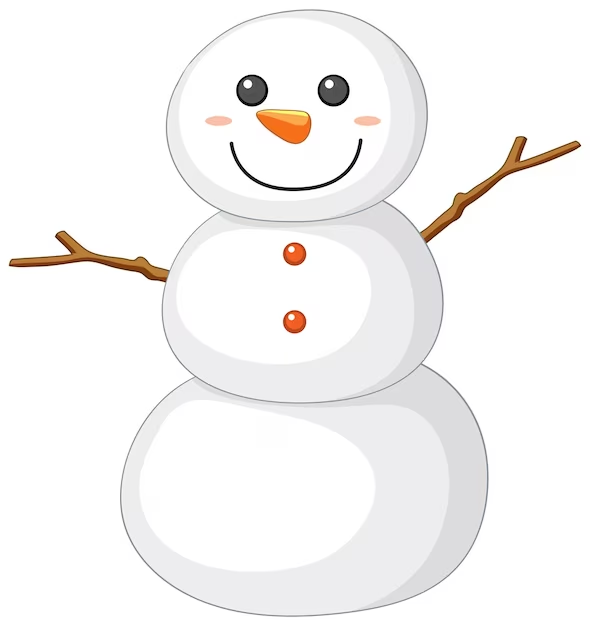 kroppenSosialt mål: Jeg kan ta imot beskjeder fra voksne.Ukas tema: kroppenSosialt mål: Jeg kan ta imot beskjeder fra voksne.Ukas tema: kroppenSosialt mål: Jeg kan ta imot beskjeder fra voksne.Ukas tema: kroppenSosialt mål: Jeg kan ta imot beskjeder fra voksne.Ukas tema: kroppenSosialt mål: Jeg kan ta imot beskjeder fra voksne.enntohansblivilleførværtskullegårherMålMålMålMålMålNorsk:Jeg vet hvordan jeg skriver en fortelling. Jeg vet hva en innledning, midtdel og avslutning er i en fortelling.Jeg vet hvordan jeg skriver en fortelling. Jeg vet hva en innledning, midtdel og avslutning er i en fortelling.Jeg vet hvordan jeg skriver en fortelling. Jeg vet hva en innledning, midtdel og avslutning er i en fortelling.Jeg vet hvordan jeg skriver en fortelling. Jeg vet hva en innledning, midtdel og avslutning er i en fortelling.Jeg vet hvordan jeg skriver en fortelling. Jeg vet hva en innledning, midtdel og avslutning er i en fortelling.Matematikk:Rutenett og koordinatsystem:Jeg kan beskrive plasseringen i et koordinatsystem Rutenett og koordinatsystem:Jeg kan beskrive plasseringen i et koordinatsystem Rutenett og koordinatsystem:Jeg kan beskrive plasseringen i et koordinatsystem Rutenett og koordinatsystem:Jeg kan beskrive plasseringen i et koordinatsystem Rutenett og koordinatsystem:Jeg kan beskrive plasseringen i et koordinatsystem Engelsk:Jeg vet hva a og an betyr.Jeg kan disse ordene: house, garden, kitchen, living room, bathroom, bedroom, wardrobe, in, between, next to, floor, roof, stairs, wallJeg kan bruke setningsstrukturene:How many…?   I can´t…   Where are…?Jeg vet hva a og an betyr.Jeg kan disse ordene: house, garden, kitchen, living room, bathroom, bedroom, wardrobe, in, between, next to, floor, roof, stairs, wallJeg kan bruke setningsstrukturene:How many…?   I can´t…   Where are…?Jeg vet hva a og an betyr.Jeg kan disse ordene: house, garden, kitchen, living room, bathroom, bedroom, wardrobe, in, between, next to, floor, roof, stairs, wallJeg kan bruke setningsstrukturene:How many…?   I can´t…   Where are…?Jeg vet hva a og an betyr.Jeg kan disse ordene: house, garden, kitchen, living room, bathroom, bedroom, wardrobe, in, between, next to, floor, roof, stairs, wallJeg kan bruke setningsstrukturene:How many…?   I can´t…   Where are…?Jeg vet hva a og an betyr.Jeg kan disse ordene: house, garden, kitchen, living room, bathroom, bedroom, wardrobe, in, between, next to, floor, roof, stairs, wallJeg kan bruke setningsstrukturene:How many…?   I can´t…   Where are…?Naturfag/samfunn:Jeg vet hvordan skjelettet mitt er bygd opp, og hvordan musklene jobber for å skape bevegelse.Jeg vet hvordan skjelettet mitt er bygd opp, og hvordan musklene jobber for å skape bevegelse.Jeg vet hvordan skjelettet mitt er bygd opp, og hvordan musklene jobber for å skape bevegelse.Jeg vet hvordan skjelettet mitt er bygd opp, og hvordan musklene jobber for å skape bevegelse.Jeg vet hvordan skjelettet mitt er bygd opp, og hvordan musklene jobber for å skape bevegelse.Lekser:Lekser:Lekser:Lekser:Lekser:Lekser:Til tirsdagTil onsdagTil torsdag Til fredag Til fredag Til fredag Lad CB. Leselekse: Naturfag - skolen min. Delt med deg fra lærer.Aski Raski sti 15 min.Hør eleven på “les- oppgaver”. Leselekse:Les side 110-111 i lesebok. Leseoppdrag: Les “Prinsessen på erten”  høyt hjemme, flere ganger. Siste gangen kan du spørre én eller flere hjemme om å lese sammen med deg. LeselekseLes side 112-113 i lesebok. Leseoppdrag: Les “Prinsessen på erten”  høyt hjemme, flere ganger. Siste gangen kan du spørre én eller flere hjemme om å lese sammen med deg. Matematikk: s. 70-71Leselekse:- Explore s. 81Les teksten med/ for en voksen to ganger.Oversett teksten til norsk.Skriv tallene i riktig sirkel på tegningen.Leselekse:- Explore s. 81Les teksten med/ for en voksen to ganger.Oversett teksten til norsk.Skriv tallene i riktig sirkel på tegningen.Leselekse:- Explore s. 81Les teksten med/ for en voksen to ganger.Oversett teksten til norsk.Skriv tallene i riktig sirkel på tegningen.Ukas melding hjem: Ukas melding hjem: Ukas melding hjem: Ukas melding hjem: Ukas melding hjem: Ukas melding hjem: Husk refleks. Minner om å ta med gymtøy. Nyttårsfest på fredag. FAU gir mer informasjon om dette. Husk refleks. Minner om å ta med gymtøy. Nyttårsfest på fredag. FAU gir mer informasjon om dette. Husk refleks. Minner om å ta med gymtøy. Nyttårsfest på fredag. FAU gir mer informasjon om dette. Husk refleks. Minner om å ta med gymtøy. Nyttårsfest på fredag. FAU gir mer informasjon om dette. Husk refleks. Minner om å ta med gymtøy. Nyttårsfest på fredag. FAU gir mer informasjon om dette. Husk refleks. Minner om å ta med gymtøy. Nyttårsfest på fredag. FAU gir mer informasjon om dette. 